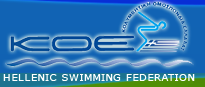 Προς : Ομάδες Περιφέρειας Α.Μ.Θ.Θέμα: «Hμερίδα ορίων GRAND PRIX Αγωνιστικής και ημερίδα κατάταξης Προαγωνιστικής κατηγορίας στην Ορεστιάδα στις 16 Νοεμβρίου 2019»Η περιφέρεια Αν. Μακεδονίας και Θράκης διοργανώνει την  Hμερίδα ορίων  Grand Prix Αγωνιστικής και ημερίδα κατάταξης Προαγωνιστικής κατηγορίας στις 16 Νοεμβρίου 2019 στο κλειστό κολυμβητήριο της Ορεστιάδας. Οι αγώνες θα πραγματοποιηθούν σε δύο περιόδους. Οι δηλώσεις συμμετοχής και το παράβολο που ορίζεται από την Κ.Ο.Ε. στα 10 ευρώ, πρέπει να σταλούν στο email της περιφερειακής επιτροπής το αργότερο μέχρι την Δευτέρα 11 Νοεμβρίου 2019 ή στο FAX: 2510 223434. H κατάθεση του παράβολου θα πρέπει να γίνει στο λογαριασμό της Κ.Ο.Ε. στην Εθνική Τράπεζα (080 / 480901-72).Για το Δ.Σ.Ο Πρόεδρος						Ο Γεν. Γραμματέας                           Ζ.ΜΠΑΞΕΒΑΝΙΔΗΣ				      	     ΧΑΡ.ΜΑΥΡΟΓΙΑΝΝΗΣ  1η Αγωνιστική:  Σάββατο 16/11/2019 ,ώρα 10:00 πμ1η Αγωνιστική:  Σάββατο 16/11/2019 ,ώρα 10:00 πμ1η Αγωνιστική:  Σάββατο 16/11/2019 ,ώρα 10:00 πμ1η Αγωνιστική:  Σάββατο 16/11/2019 ,ώρα 10:00 πμ2η Αγωνιστική: Σάββατο 16/11/2019 ,ώρα 17:00 μμ2η Αγωνιστική: Σάββατο 16/11/2019 ,ώρα 17:00 μμ2η Αγωνιστική: Σάββατο 16/11/2019 ,ώρα 17:00 μμ2η Αγωνιστική: Σάββατο 16/11/2019 ,ώρα 17:00 μμ1.100μ.ΕλεύθεροΚορ.-Αγ. 9-10-11-12 ετών1.50μ.ΠεταλούδαΑγ. – Κορ. 9-10-11-12ετών2.100μ.ΕλεύθεροΓυναικών - Ανδρών2.50μ.ΠεταλούδαΑνδρών - Γυναικών3.50μ.ΠρόσθιοΚορ. – Αγ. 9-10-11-12ετών3.200μ.ΕλεύθεροΑγ. – Κορ. 10-11-12ετών4.50μ.Πρόσθιο Γυναικών - Ανδρών4.200μ.ΕλεύθεροΑνδρών - Γυναικών5.400μ.Μ.ΑτομικήΚορίτσια – Αγόρια 12 ετών5.100μ.ΠρόσθιοΑγ. – Κορ. 10-11-12ετών6.400μ.Μ.ΑτομικήΓυναικών - Ανδρών6.100μ.ΠρόσθιοΑνδρών - Γυναικών7.100μ.ΎπτιοΚορ. – Αγ. 10-11-12ετών7.50μ.ΎπτιοΑγ. – Κορ. 9-10-11-12ετών8.100μ.ΎπτιοΓυναικών - Ανδρών8.50μ.ΎπτιοΑνδρών - Γυναικών9.400μ.ΕλεύθεροΚορ. – Αγ. 11-12ετών9.200μ.ΠεταλούδαΑνδρών - Γυναικών10.400μ.ΕλεύθεροΓυναικών - Ανδρών10.200μ.Μ.ΑτομικήΑγ.- Κορ. 10-11-12ετών11.100μ.ΠεταλούδαΚορ. – Αγ. 11-12ετών11.200μ.Μ.ΑτομικήΑνδρών - Γυναικών12.100μ.ΠεταλούδαΓυναικών - Ανδρών12.200μ.ΎπτιοΑγ. – Κορ. 11-12 ετών 13.200μ.ΠρόσθιοΚορ. – Αγ.11-12ετών13.200μ.ΎπτιοΑνδρών - Γυναικών14.200μ.Πρόσθιο Γυναικών - Ανδρών14.50μ.ΕλεύθεροΑγ.-Κορ.9-10-11-12ετών15.100μ.Μ.Ατομική Γυναικών - Ανδρών15.50μ.ΕλεύθεροΑνδρών - Γυναικών16.800μ.ΕλεύθεροΚορ - Αγ. 12 ετών16.1500μ.ΕλεύθεροΑνδρών - Γυναικών17.800μ.ΕλεύθεροΓυναικών - Ανδρών